May 27, 2021Re: C-2021-3024913(SEE ATTACHED LIST)PA Public Utility Commission Bureau of Investigation & Enforcement
 v. West Penn Power CompanyService/Reliability IssuesMotion Judge Assignment Notice	This is to inform you that Administrative Law Judge Mary D. Long has been assigned as the Presiding Officer in the above captioned proceeding. Judge Long will be responsible to resolve any issues which may arise during this preliminary phase of the proceeding.	An Initial Hearing, if necessary, will be scheduled at a later date, and the parties will be promptly notified by mail of the date, time and location for the hearing.	Procedural questions or comments should be directed to the judge at:412.565.3550C-2021-3024913 – PA PUC BUREAU OF INVESTIGATION & ENFORCEMENT v. WEST PENN POWER COMPANY

KOURTNEY MYERS ESQUIRE
PA PUC BI&E
PO BOX 3265
HARRISBURG PA  17105-3265
717.705.4366
komyers@pa.gov
Accepts eService

MICHAEL L. SWINDLER ESQUIRE
PA PUC BI&E
400 NORTH STREET
PO BOX 3265
HARRISBURG PA  17105-3265
717.783.6369
mswindler@pa.gov
Accepts eService

TORI L. GIESLER
FIRSTENERGY SERVICE COMPANY
2800 POTTSVILLE PIKE
READING PA  19605
610.921.6658
PARegulatoryComplaints@firstenergycorp.com
Accepts eService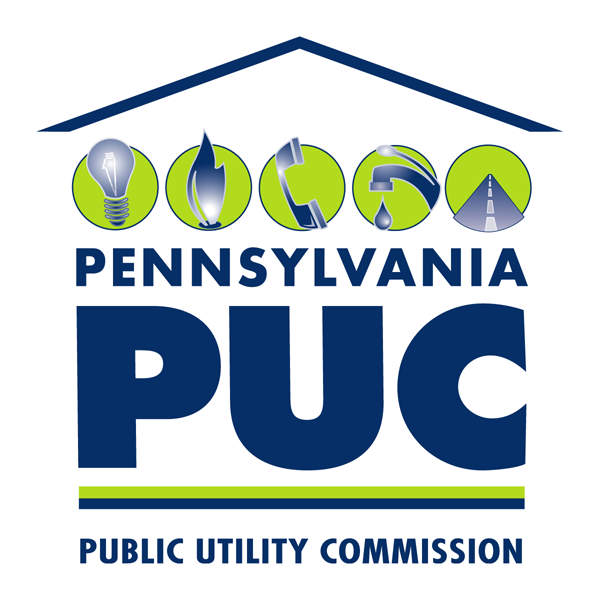  PUBLIC UTILITY COMMISSIONAdministrative Law Judge400 NORTH STREET, HARRISBURG, PA 17120IN REPLY PLEASE REFER TO OUR FILE